    SZPITAL SPECJALISTYCZNY NR 1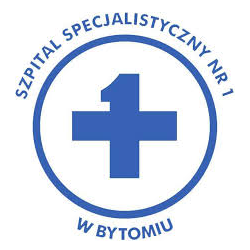 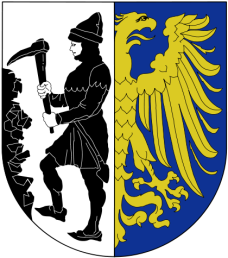 ul. Żeromskiego 7, 41-902 BytomTel.: (32) 39 63 200	       Fax.: (32) 39 63 251NIP: 626-034-01-73   REGON: 270235840   KRS 0000079907            Konto: ING o/Bytom 58 1050 1230 1000 0023 5039 0619    e-mail: info@szpital1.bytom.pl    www.szpital1.bytom.pl  ePUAP: /SZPITAL1BYTOM/skrytkaESPSPECYFIKACJA WARUNKÓW ZAMÓWIENIAZAMAWIAJĄCY:SZPITAL SPECJALISTYCZNY NR 1ul. Żeromskiego 7 41-902 BytomZaprasza do złożenia oferty w trybie art. 275 pkt 1 (trybie podstawowym bez negocjacji) o wartości zamówienia nieprzekraczającej progów unijnych o jakich stanowi art. 3 ustawy z 11 września 2019 r. - Prawo zamówień publicznych (Dz. U. z 2019 r. poz. 2019) – dalej ustawy PZP na dostawy pn: „Wymiana dźwigu osobowego w budynku nr 1 Szpitala Specjalistycznego Nr 1 w Bytomiu”.Nr postępowania: ZP/02/2021Zadanie współfinansowane jest ze środków Gminy Bytom.Wartość szacunkowa zamówienia nie przekracza równowartości kwoty 214.000 euro  ………………….…………………   ZATWIERDZAMmateriały bezpłatneBytom, maj 2021 r.Zamawiający oczekuje, że Wykonawcy zapoznają się dokładnie z treścią niniejszej SWZ. Wykonawca ponosi ryzyko niedostarczenia wszystkich wymaganych informacji i dokumentów, oraz przedłożenia oferty nie odpowiadającej wymaganiom określonym przez ZamawiającegoNazwa oraz adres ZamawiającegoSzpital Specjalistyczny nr 1 w Bytomiu ul. Żeromskiego 7,41-902 BytomNIP: 626-034-01-73https://platformazakupowa.pl/pn/szpital1_bytom Godziny pracy Zamawiającego: 07:25 do 14:30Uwaga! W przypadku gdy wniosek o wgląd w protokół, o którym mowa w art. 74 ust. 1 ustawy PZP wpłynie po godzinach pracy Zamawiającego, odpowiedź zostanie udzielona dnia następnego (roboczego).NR TELEFONU (032) 396 33 32  ORAZ ADRES E-MAIL zampub@szpital1.bytom.pl Uwaga! Zamawiający przypomina, że w toku postępowania zgodnie z art. 61 ust. 2 ustawy PZP komunikacja ustna dopuszczalna jest jedynie w toku negocjacji lub dialogu oraz w odniesieniu do informacji, które nie są istotne. Zasady dotyczące sposobu komunikowania się zostały przez Zamawiającego umieszczone w rozdziale XIII pkt 3.Ochrona danych osobowychZgodnie z art. 13 ust. 1 i 2 rozporządzenia Parlamentu Europejskiego i Rady (UE) 2016/679 z dnia 27 kwietnia 2016r. w sprawie ochrony osób fizycznych w związku z przetwarzaniem danych osobowych i w sprawie swobodnego przepływu takich danych oraz uchylenia dyrektywy 95/46/WE (ogólne rozporządzenie o ochronie danych) (Dz. Urz. UE L 119 z 04.05.2016r., str. 1), dalej „RODO”, Zamawiający informuje, że: a) administratorem Pani/Pana danych osobowych jest Szpital Specjalistyczny Nr 1 w Bytomiu, ul. Żeromskiego 7, 41-902 Bytom, info@szpital1.bytom.pl, b) inspektorem ochrony danych osobowych w Szpitalu Specjalistycznym Nr 1 w Bytomiu jest Pani Natalia Legutko, n.legutko@szpital1.bytom.pl.c) Pani/Pana dane osobowe przetwarzane będą na podstawie art. 6 ust. 1 lit. c RODO w celu związanym z postępowaniem o udzielenie niniejszego zamówienia publicznego prowadzonym w trybie podstawowym, na podstawie art. 275 pkt 1 ustawy Pzp;, d) odbiorcami Pani/Pana danych osobowych będą osoby lub podmioty, którym udostępniona zostanie dokumentacja postępowania w oparciu o art. 18 oraz art. 74 ustawy z dnia 11 września 2019 r. Prawo zamówień publicznych.e) Pani/Pana dane osobowe będą przechowywane, zgodnie z art. 78 ust. 1 i 4 ustawy z dnia 11 września 2019 r. Prawo zamówień publicznych,  przez okres 4 lat od dnia zakończenia postępowania o udzielenie zamówienia, a jeżeli czas trwania umowy przekracza 4 lata, okres przechowywania obejmuje cały czas trwania umowy,f) obowiązek podania przez Panią/Pana danych osobowych bezpośrednio Pani/Pana dotyczących jest wymogiem ustawowym określonym w przepisach Pzp, związanym z udziałem w postępowaniu o udzielenie zamówienia publicznego; konsekwencje niepodania określonych danych wynikają z Pzp,g) w odniesieniu do Pani/Pana danych osobowych decyzje nie będą podejmowane w sposób zautomatyzowany, stosownie do art. 22 RODO,h) posiada Pani/Pan:−	na podstawie art. 15 RODO prawo dostępu do danych osobowych Pani/Pana dotyczących;−	na podstawie art. 16 RODO prawo do sprostowania Pani/Pana danych osobowych ;−	na podstawie art. 18 RODO prawo żądania od administratora ograniczenia przetwarzania danych osobowych z zastrzeżeniem przypadków, o których mowa w art. 18 ust. 2 RODO  ;  −	prawo do wniesienia skargi do Prezesa Urzędu Ochrony Danych Osobowych, gdy uzna Pani/Pan, że przetwarzanie danych osobowych Pani/Pana dotyczących narusza przepisy RODO;i) nie przysługuje Pani/Panu:−	w związku z art. 17 ust. 3 lit. b, d lub e RODO prawo do usunięcia danych osobowych;−	prawo do przenoszenia danych osobowych, o którym mowa w art. 20 RODO;−	na podstawie art. 21 RODO prawo sprzeciwu, wobec przetwarzania danych osobowych, gdyż podstawą prawną przetwarzania Pani/Pana danych osobowych jest art. 6 ust. 1 lit. c RODO.Tryb udzielania zamówieniaNiniejsze postępowanie prowadzone jest w trybie podstawowym o jakim stanowi art. 275 pkt 1 PZP oraz niniejszej Specyfikacji Warunków Zamówienia, zwaną dalej „SWZ”. Zamawiający nie przewiduje prowadzenia negocjacji. Szacunkowa wartość przedmiotowego zamówienia nie przekracza progów unijnych o jakich mowa w art. 3 ustawy PZP.  Zamawiający nie przewiduje aukcji elektronicznej.Zamawiający nie przewiduje złożenia oferty w postaci katalogów elektronicznych.Zamawiający nie prowadzi postępowania w celu zawarcia umowy ramowej.Zamawiający nie zastrzega możliwości ubiegania się o udzielenie zamówienia wyłącznie przez Wykonawców, o których mowa w art. 94 PZP Zamawiający określa wymagania w zakresie zatrudnienia na podstawie stosunku pracy,                                                            w okolicznościach, o których mowa w art. 95 ustawy Pzp.Opis przedmiotu zamówienia1. Przedmiotem zamówienia jest wymiana dźwigu osobowego w budynku nr 1 Szpitala Specjalistycznego Nr 1 w Bytomiu.2. Wspólny Słownik Zamówień CPV: 42416100-6- Windy3. Zamawiający nie dopuszcza składanie ofert częściowych 4. Zamawiający nie przewiduje udzielania zamówień, o których mowa w art. 214 ust. 1 pkt 7 i 8.5. Zamawiający zaleca Wykonawcom odbycie wizji lokalnej celem zapoznania się z miejscem montażu dźwigu, aby wykluczyć brak możliwości technicznych realizacji przedmiotu zamówienia oraz zweryfikować wymiary szybu, nadszybia, podszybia itp. Podczas wizji lokalnej Zamawiający udostępni dokumentację techniczną istniejącego dźwigu.Proponowane terminy wizji lokalnej: 27.05.2021 r.  od godziny 10:00-12:006. Szczegółowy opis zakresu prac oraz sposób realizacji zamówienia zawiera Opis Przedmiotu Zamówienia (OPZ), stanowiący Załącznik  nr 1   do SWZ.V.	Dodatkowe warunki realizacji przedmiotu zamówienia1. Wykonawca zobowiązany jest do zabezpieczenia i zapewnienia pracowników zajmujących się transportem pacjentów na noszach i wózkach inwalidzkich tzw. noszowych, oraz pomocy przy transporcie/dostawie posiłków dla pacjentów na piętra Oddziałów zlokalizowanych                     w przedmiotowym budynku  w całym okresie niedostępności dźwigu (od wyłączenia dźwigu           z użytkowania i rozpoczęcia prac demontażowych, aż do dopuszczenia nowego dźwigu do użytkowania przez UDT i odbiorze przedmiotu zamówienia).2. Stosownie do art. 95 ust. 1 Ustawy Pzp Zamawiający wymaga zatrudnienia przez Wykonawcę, podwykonawcę lub dalszego podwykonawcę na podstawie stosunku pracy, w rozumieniu ustawy                  z dnia 26.06.1974 r. - Kodeks pracy (Dz. U. z 2020 r. poz. 1320) osób wykonujących czynności                          w zakresie realizacji zadań określonych w przedmiotowej umowie.3. Przedmiotowa usługa będzie wykonana nieodpłatnie tj. w całości na koszt Wykonawcy.  4. Zamawiający informuje, że oddziały szpitalne i inne jednostki organizacyjne szpitala, zlokalizowane w budynku nr 1 (budynku w którym jest realizowana przedmiotowa wymiana dźwigu osobowego),                       są czynne w trybie stałym i Zamawiający nie wyraża zgody na zakłócenia ich funkcjonowania.VI.	Szczegółowe warunki transportu pacjentów.1. Wykonawca odpowiada za wszelkie kwestie związane z zapewnieniem odpowiedniego bezpieczeństwa pacjentów podczas transportu2. Zamawiający udostępni nosze do transportu pacjentów z ambulansu szpitalnego do wyłącznej dyspozycji noszowych.3. Przekazanie noszy odbędzie się na podstawie protokołu zdawczo odbiorczego.4. Wykonawca odpowiada za utrzymanie noszy w niezmiennym stanie technicznym i ich zwrot w stanie niepogorszonym. Wszelkie koszty napraw noszy realizowane w czasie ich udostępnienia i konieczne do wykonania z uwagi na ujawnione uszkodzenia przy ich zwrocie obciążają Wykonawcę.5. Wykonawca odpowiada za zapewnienie – dostępność pracowników - noszowch na miejscu                              (w lokalizacji wymiany dźwigu), w trybie stałym, 24 godziny na dobę i 7 dni w tygodniu                                         (z uwzględnieniem dni wolnych od pracy)6. Wykonawca zapewnia stały kontakt z pracownikami - noszowymi a Zamawiającym poprzez udostępnienie noszowym sprawnie działający telefon komórkowy wraz z przekazanym numerem telefonu w celu wezwań do transportu pacjentów - załącznik nr 4 do SWZ7.  Pracownicy noszowi są zobowiązani rozpocząć transport w możliwie najkrótszym czasie, lecz nie dłuższym niż 15 minut od zgłoszenia konieczności transportu8. Zamawiający zapewni pracownikom noszowym, następujące środki ochrony indywidualnej: maski, rękawiczki, w uzasadnionych przypadkach (tj. transportu pacjenta chorego na chorobę zakaźną lub podejrzanego o chorobę zakaźną) dodatkowo kombinezon ochronny.9. Zamawiający udostępni Wykonawcy na czas realizacji zadania pomieszczenie socjalne znajdujące się w budynku Szpitala do dyspozycji pracownikom noszowym.VII.	PodwykonawstwoWykonawca może powierzyć wykonanie części zamówienia podwykonawcy (podwykonawcom). Zamawiający nie zastrzega obowiązku osobistego wykonania przez Wykonawcę kluczowych części zamówienia.Zamawiający wymaga, aby w przypadku powierzenia części zamówienia podwykonawcom, Wykonawca wskazał w ofercie części zamówienia, których wykonanie zamierza powierzyć podwykonawcom oraz podał (o ile są mu wiadome na tym etapie) nazwy (firmy) tych pod Wykonawców.VIII.	Termin wykonania zamówienia1.	Maksymalnie do 5 miesięcy od dnia zawarcia umowy lecz nie dłużej niż do dnia  01.12.2021 r.2.	 W termin realizacji zadania wlicza się wykonanie zadania inwestycyjnego                                                        oraz przeprowadzenie odbioru dopuszczającego uruchomienie dźwigu przez Urząd Dozoru Technicznego.IX.	Warunki udziału w postępowaniu1.	O udzielenie zamówienia mogą ubiegać się Wykonawcy, którzy nie podlegają wykluczeniu na zasadach określonych w Rozdziale XII SWZ, oraz spełniają określone przez Zamawiającego warunki udziału w postępowaniu.2.	O udzielenie zamówienia mogą ubiegać się Wykonawcy, którzy spełniają warunki:1) Uprawnienia firmy do wykonywania modernizacji dźwigów osobowych nadane przez UDT2) Uprawnienia co najmniej 2 pracowników do konserwacji dźwigów osobowych wydane przez UDT 3) Uprawnienia do eksploatacji SEP E do 1 kV co najmniej 1 osoba4) Uprawnienia do nadzoru SEP D co najmniej 1 osoba5) Certyfikat ISO: PN-EN ISO 9001: 2015 w zakresie dotyczącym min.: modernizacji, konserwacji i serwisu urządzeń dźwigowych6) Referencje lub inne dokumenty potwierdzające wykonywanie prac związanych z wymianą dźwigów w jednostkach użyteczności publicznej o wartości prac mim 200.000 zł brutto tj. wartość jednej inwestycji– min 1 sztuka7) Referencje potwierdzające wykonywanie prac związanych z obsługą serwisową dźwigów w jednostkach użyteczności publicznej (min 2 lata doświadczenia) - min 1 sztuka8) Opłacone OC firmy na kwotę min 500.000,00 zł brutto od prowadzonej działalności gospodarczej3.  Zamawiający może na każdym etapie postępowania, uznać, że Wykonawca nie posiada wymaganych zdolności, jeżeli posiadanie przez wykonawcę sprzecznych interesów, w szczególności zaangażowanie zasobów technicznych lub zawodowych wykonawcy w inne przedsięwzięcia gospodarcze wykonawcy może mieć negatywny wpływ na realizację zamówienia.X.	Warunki i termin płatności:Rozliczenie za wykonanie przedmiotu zamówienia nastąpi na podstawie faktur.Faktury składać się będą z jednej pozycji pn. „Wymiana dźwigu osobowego w budynku nr 1 Szpitala Specjalistycznego nr 1 w Bytomiu.Faktura będzie wystawiona z zastosowaniem 60 dniowego terminu płatności, liczonego od daty doręczenia przez Wykonawcę prawidłowo wystawionej faktury VAT przez Wykonawcę.Umowa określa formę zabezpieczenia zaliczki, wysokość zabezpieczenia oraz sposób jego zwrotu.XI.		Wymagania dotyczące wadium.1.	Wykonawca ubiegający się o udzielenie nin. zamówienia winien wnieść wadium 
w wysokości: 2.	Wadium może być wnoszone według wyboru wykonawcy w jednej lub kilku następujących formach: pieniądzu;gwarancjach bankowych;gwarancjach ubezpieczeniowych; poręczeniach udzielanych przez podmioty, o których mowa w art. 6b ust. 5 pkt 2 ustawy z dnia 9 listopada 2000 r. o utworzeniu Polskiej Agencji Rozwoju Przedsiębiorczości (Dz. U. z 2020 r. poz. 299).3.	Jeżeli wadium jest wnoszone w formie gwarancji lub poręczenia, (gwarancjach bankowych; gwarancjach ubezpieczeniowych; poręczeniach udzielanych przez podmioty, o których mowa w art. 6b ust. 5 pkt 2 ustawy z dnia 9 listopada 2000 r. o utworzeniu Polskiej Agencji Rozwoju Przedsiębiorczości Dz. U. z 2019 r. poz. 310, 836 i 1572) wykonawca przekazuje zamawiającemu oryginał gwarancji lub poręczenia, w postaci elektronicznej.	4.	Wadium wnoszone w pieniądzu należy wpłacić na konto 80 1050 1230 1000 0023 5039 0999 ING Bank Śląski Oddział w Bytomiu, z umieszczeniem na dowodzie wpłaty hasła: „Wadium – winda ZP/02/2021”XII.	Podstawy wykluczenia z postępowaniaZ postępowania o udzielenie zamówienia wyklucza się Wykonawców, w stosunku do których zachodzi którakolwiek z okoliczności wskazanych:w art. 108 ust. 1 PZP ;w art. 109 ust. 1 pkt. 4, 5, 7 PZP, tj.:w stosunku do którego otwarto likwidację, ogłoszono upadłość, którego aktywami zarządza likwidator lub sąd, zawarł układ z wierzycielami, którego działalność gospodarcza jest zawieszona albo znajduje się on w innej tego rodzaju sytuacji wynikającej z podobnej procedury przewidzianej w przepisach miejsca wszczęcia tej procedury;który w sposób zawiniony poważnie naruszył obowiązki zawodowe, co podważa jego uczciwość, w szczególności gdy Wykonawca w wyniku zamierzonego działania lub rażącego niedbalstwa nie wykonał lub nienależycie wykonał zamówienie, co zamawiający jest w stanie wykazać za pomocą stosownych dowodów;który z przyczyn leżących po jego stronie, w znacznym stopniu lub zakresie nie wykonał lub nienależycie wykonał albo długotrwale nienależycie wykonywał istotne zobowiązanie wynikające z wcześniejszej umowy w sprawie zamówienia publicznego lub umowy koncesji, co doprowadziło do wypowiedzenia lub odstąpienia od umowy, odszkodowania, wykonania zastępczego lub realizacji uprawnień z tytułu rękojmi za wady;Wykluczenie Wykonawcy następuje zgodnie z art. 111 PZP XIII.	Podmiotowe środki dowodowe. Oświadczenia i dokumenty, jakie zobowiązani są dostarczyć Wykonawcy w celu potwierdzenia spełniania warunków udziału                                                w postępowaniu oraz wykazania braku podstaw wykluczeniaDo oferty Wykonawca zobowiązany jest dołączyć aktualne na dzień składania ofert oświadczenie o spełnianiu warunków udziału w postępowaniu oraz o braku podstaw do wykluczenia                z postępowania – zgodnie z Załącznikiem nr 2 do SWZ; dodatkowo wymagany jest:a) Załącznik nr 4 do SWZ – Wykaz osób, które będą uczestniczyć w realizacji zamówienia. Informacje zawarte w oświadczeniu, o którym mowa w pkt 1 stanowią wstępne potwierdzenie, że Wykonawca nie podlega wykluczeniu oraz spełnia warunki udziału w postępowaniu.W przypadku Wykonawców działających przez pełnomocnika – pełnomocnictwo,W przypadku Wykonawców wspólnie ubiegających się o zamówienie – dokument stwierdzający ustanowienie przez Wykonawców wspólnie ubiegających się o zamówienie pełnomocnika do reprezentowania ich w Postępowaniu o udzielenie zamówienia albo reprezentowania w Postępowaniu i zawarcia umowy w sprawie zamówienia publicznego,Zamawiający wzywa wykonawcę, którego oferta została najwyżej oceniona, do złożenia w wyznaczonym terminie, nie krótszym niż 5 dni od dnia wezwania, podmiotowych środków dowodowych, jeżeli wymagał ich złożenia w ogłoszeniu o zamówieniu lub dokumentach zamówienia, aktualnych na dzień złożenia podmiotowych środków dowodowych.Podmiotowe środki dowodowe wymagane od wykonawcy obejmują:Oświadczenie wykonawcy, w zakresie art. 108 ust. 1 pkt 5 ustawy PZP, o braku przynależności do tej samej grupy kapitałowej, w rozumieniu ustawy z dnia 16 lutego 2007 r. o ochronie konkurencji i konsumentów (Dz. U. z 2021 r. poz. 275), z innym Wykonawca, który złożył odrębną ofertę, ofertę częściową lub wniosek o dopuszczenie do udziału w postępowaniu, albo oświadczenia o przynależności do tej samej grupy kapitałowej wraz z dokumentami lub informacjami potwierdzającymi przygotowanie oferty, oferty częściowej lub wniosku o dopuszczenie do udziału w postępowaniu niezależnie od innego wykonawcy należącego do tej samej grupy kapitałowej – załącznik nr 5 do SWZ; (składane na wezwanie Zamawiającego)W zakresie nieuregulowanym ustawą PZP lub niniejszą SWZ do oświadczeń i dokumentów składanych przez Wykonawcę w postępowaniu zastosowanie mają w szczególności przepisy rozporządzenia Ministra Rozwoju Pracy i Technologii z dnia 23 grudnia 2020 r. w sprawie podmiotowych środków dowodowych oraz innych dokumentów lub oświadczeń, jakich może żądać zamawiający od wykonawcy oraz rozporządzenia Prezesa Rady Ministrów z dnia grudnia 2020 r. w sprawie sposobu sporządzania i przekazywania informacji oraz wymagań technicznych dla dokumentów elektronicznych oraz środków komunikacji elektronicznej w postępowaniu o udzielenie zamówienia publicznego lub konkursie.XIV.	Informacja dla Wykonawców wspólnie ubiegających się o udzielenie zamówieniaWykonawcy mogą wspólnie ubiegać się o udzielenie zamówienia. W takim przypadku Wykonawcy ustanawiają pełnomocnika do reprezentowania ich w postępowaniu albo do reprezentowania i zawarcia umowy w sprawie zamówienia publicznego. Pełnomocnictwo winno być załączone do oferty. W przypadku Wykonawców wspólnie ubiegających się o udzielenie zamówienia, oświadczenia, o których mowa w Rozdziale XIII ust. 1 SWZ, składa każdy z Wykonawców. Oświadczenia te potwierdzają brak podstaw wykluczenia oraz spełnianie warunków udziału w zakresie, w jakim każdy z Wykonawców wykazuje spełnianie warunków udziału w postępowaniu.Wykonawcy wspólnie ubiegający się o udzielenie zamówienia dołączają do oferty oświadczenie, z którego wynika, które dostawy wykonają poszczególni wykonawcy.Oświadczenia i dokumenty potwierdzające brak podstaw do wykluczenia z postępowania składa każdy z Wykonawców wspólnie ubiegających się o zamówienie.XV.	Opis sposobu udzielania wyjaśnień treści SWZStosownie do art. 284 ustawy Pzp Wykonawca może zwrócić się do Zamawiającego                                   z wnioskiem o wyjaśnienie treści SWZ. Zamawiający udzieli wyjaśnień niezwłocznie, jednak nie później niż na 2 dni przed upływem terminu składania ofert - pod warunkiem, że wniosek o wyjaśnienie treści specyfikacji warunków zamówienia wpłynął do Zamawiającego nie później niż na 4 dni przed upływem terminu składania ofert, licząc, zgodnie z zapisami art. 283 ustawy Pzp, od dnia zamieszczenia ogłoszenia o zamówieniu w Biuletynie Zamówień Publicznych.Zgodnie z art. 284 ust. 4 ustawy Pzp - w przypadku gdy wniosek o wyjaśnienie treści SWZ nie wpłynął w terminie, o którym mowa w pkt 2, Zamawiający nie ma obowiązku udzielania wyjaśnień SWZ oraz obowiązku przedłużenia terminu składania ofert. Przedłużenie terminu składania ofert nie wpływa na bieg terminu składania wniosku o wyjaśnienie treści SWZ. Wyjaśnienia treści specyfikacji oraz jej ewentualne zmiany będą dokonywane zgodnie z art. 284 ustawy Pzp. Treść zapytań wraz z wyjaśnieniami Zamawiający udostępni na stronie internetowej prowadzonego postępowania, bez ujawniania źródła zapytania. Wykonawcy ubiegający się o udzielenie zamówienia zobowiązani są do zapoznania się z treścią wyjaśnień zamieszczanych na stronie internetowej, na której udostępniono SWZ. Zamawiający nie przewiduje zwołania zebrania Wykonawców w celu wyjaśnienia wątpliwości dotyczących treści SWZ. W przypadku gdy zmiana treści SWZ jest istotna dla sporządzenia oferty lub wymaga od Wykonawców dodatkowego czasu na zapoznanie się ze zmianą SWZ i przygotowanie ofert, Zamawiający przedłuży termin składania ofert o czas niezbędny na ich przygotowanie (art. 286 ust.3 ustawy Pzp).W przypadku rozbieżności pomiędzy treścią niniejszej SWZ, a treścią udzielonych odpowiedzi, jako obowiązującą należy przyjąć treść pisma zawierającego późniejsze oświadczenie Zamawiającego. XVI.	Informacje o sposobie porozumiewania się zamawiającego z Wykonawcami oraz przekazywania oświadczeń lub dokumentówOsobą uprawnioną do kontaktu z Wykonawcami jest: Wioletta Klita (Sekcja Zamówień Publicznych), e-mail: zampub@szpital1.bytom.plPostępowanie prowadzone jest w języku polskim w formie elektronicznej za pośrednictwem platformazakupowa.pl pod adresem https://platformazakupowa.pl/pn/szpital1_bytom.W celu skrócenia czasu udzielenia odpowiedzi na pytania preferuje się, aby komunikacja między zamawiającym a Wykonawcami, w tym wszelkie oświadczenia, wnioski, zawiadomienia oraz informacje, przekazywane były za pośrednictwem platformazakupowa.pl i formularza „Wyślij wiadomość do zamawiającego”. Za datę przekazania (wpływu) oświadczeń, wniosków, zawiadomień oraz informacji przyjmuje                   się datę ich przesłania za pośrednictwem platformazakupowa.pl poprzez kliknięcie przycisku  „Wyślij wiadomość do zamawiającego” po których pojawi się komunikat, że wiadomość została wysłana do zamawiającego. Zamawiający dopuszcza, opcjonalnie, komunikację  za pośrednictwem poczty elektronicznej. Adres poczty elektronicznej osoby uprawnionej do kontaktu z Wykonawcami: zampub@szpital1.bytom.plZamawiający będzie przekazywał wykonawcom informacje za pośrednictwem platformazakupowa.pl. Informacje dotyczące odpowiedzi na pytania, zmiany specyfikacji, zmiany terminu składania i otwarcia ofert Zamawiający będzie zamieszczał na platformie w sekcji “Komunikaty”. Korespondencja, której zgodnie z obowiązującymi przepisami adresatem jest konkretny Wykonawca, będzie przekazywana za pośrednictwem platformazakupowa.pl do konkretnego wykonawcy.Wykonawca jako podmiot profesjonalny ma obowiązek sprawdzania komunikatów i wiadomości bezpośrednio na platformazakupowa.pl przesłanych przez zamawiającego, gdyż system powiadomień może ulec awarii lub powiadomienie może trafić do folderu SPAM.Zamawiający, zgodnie z § 11 ust. 2 Rozporządzenie Prezesa Rady Ministrów z dnia 30 grudnia 2020 r. w sprawie sposobu sporządzania i przekazywania informacji oraz wymagań technicznych dla dokumentów elektronicznych oraz środków komunikacji elektronicznej w postępowaniu o udzielenie zamówienia publicznego lub konkursie zamieszcza wymagania dotyczące specyfikacji połączenia, formatu przesyłanych danych oraz szyfrowania i oznaczania czasu przekazania i odbioru danych za pośrednictwem platformazakupowa.pl, tj.:stały dostęp do sieci Internet o gwarantowanej przepustowości nie mniejszej niż 512 kb/s,komputer klasy PC lub MAC o następującej konfiguracji: pamięć min. 2 GB Ram, procesor Intel IV 2 GHZ lub jego nowsza wersja, jeden z systemów operacyjnych - MS Windows 7, Mac Os x 10 4, Linux, lub ich nowsze wersje,zainstalowana dowolna przeglądarka internetowa, w przypadku Internet Explorer minimalnie wersja 10 0.,włączona obsługa JavaScript,zainstalowany program Adobe Acrobat Reader lub inny obsługujący format plików .pdf,Platformazakupowa.pl działa według standardu przyjętego w komunikacji sieciowej - kodowanie UTF8,Oznaczenie czasu odbioru danych przez platformę zakupową stanowi datę oraz dokładny czas (hh:mm:ss) generowany wg. czasu lokalnego serwera synchronizowanego z zegarem Głównego Urzędu Miar.Wykonawca, przystępując do niniejszego postępowania o udzielenie zamówienia publicznego:akceptuje warunki korzystania z platformazakupowa.pl określone w Regulaminie zamieszczonym na stronie internetowej pod linkiem  w zakładce „Regulamin" oraz uznaje go za wiążący,zapoznał i stosuje się do Instrukcji składania ofert/wniosków dostępnej pod linkiem. Zamawiający nie ponosi odpowiedzialności za złożenie oferty w sposób niezgodny                            z Instrukcją korzystania z platformazakupowa.pl, w szczególności za sytuację, gdy zamawiający zapozna się z treścią oferty przed upływem terminu składania ofert (np. złożenie oferty w zakładce „Wyślij wiadomość do zamawiającego”). 
Taka oferta zostanie uznana przez Zamawiającego za ofertę handlową i nie będzie brana pod uwagę                      +-w przedmiotowym postępowaniu ponieważ nie został spełniony obowiązek narzucony w art. 221 Ustawy Prawo Zamówień Publicznych.Zamawiający informuje, że instrukcje korzystania z platformazakupowa.pl dotyczące w szczególności logowania, składania wniosków o wyjaśnienie treści SWZ, składania ofert oraz innych czynności podejmowanych w niniejszym postępowaniu przy użyciu platformazakupowa.pl znajdują się w zakładce „Instrukcje dla Wykonawców" na stronie internetowej pod adresem: https://platformazakupowa.pl/strona/45-instrukcjeXVII.	Opis sposobu przygotowania ofert oraz dokumentów wymaganych przez 	Zamawiającego w SWZOferta, wniosek oraz przedmiotowe środki dowodowe (jeżeli były wymagane) składane elektronicznie muszą zostać podpisane elektronicznym kwalifikowanym podpisem lub podpisem zaufanym lub podpisem osobistym. W procesie składania oferty, wniosku w tym przedmiotowych środków dowodowych na platformie, kwalifikowany podpis elektroniczny lub podpis zaufany lub podpis osobisty Wykonawca składa bezpośrednio na dokumencie, który następnie przesyła do systemu.Poświadczenia za zgodność z oryginałem dokonuje odpowiednio Wykonawca, podmiot, na którego zdolnościach lub sytuacji polega Wykonawca, wykonawcy wspólnie ubiegający się o udzielenie zamówienia publicznego albo podwykonawca, w zakresie dokumentów, które każdego z nich dotyczą. Poprzez oryginał należy rozumieć dokument podpisany kwalifikowanym podpisem elektronicznym lub podpisem zaufanym lub podpisem osobistym przez osobę/osoby upoważnioną/upoważnione. Poświadczenie za zgodność z oryginałem następuje w formie elektronicznej podpisane kwalifikowanym podpisem elektronicznym lub podpisem zaufanym lub podpisem osobistym przez osobę/osoby upoważnioną/upoważnione. Oferta powinna być:sporządzona na podstawie załączników niniejszej SWZ w języku polskim,złożona przy użyciu środków komunikacji elektronicznej tzn. za pośrednictwem platformazakupowa.pl,podpisana kwalifikowanym podpisem elektronicznym lub podpisem zaufanym lub podpisem osobistym przez osobę/osoby upoważnioną/upoważnione.Podpisy kwalifikowane wykorzystywane przez Wykonawców do podpisywania wszelkich plików muszą spełniać “Rozporządzenie Parlamentu Europejskiego i Rady w sprawie identyfikacji elektronicznej i usług zaufania w odniesieniu do transakcji elektronicznych na rynku wewnętrznym (eIDAS) (UE) nr 910/2014 - od 1 lipca 2016 roku”.W przypadku wykorzystania formatu podpisu XAdES zewnętrzny. Zamawiający wymaga dołączenia odpowiedniej ilości plików tj. podpisywanych plików z danymi oraz plików XAdES.Zgodnie z art. 18 ust. 3 ustawy Pzp, nie ujawnia się informacji stanowiących tajemnicę przedsiębiorstwa, w rozumieniu przepisów o zwalczaniu nieuczciwej konkurencji. Jeżeli Wykonawca, nie później niż w terminie składania ofert, w sposób niebudzący wątpliwości zastrzegł, że nie mogą być one udostępniane oraz wykazał, załączając stosowne wyjaśnienia, iż zastrzeżone informacje stanowią tajemnicę przedsiębiorstwa. Na platformie w formularzu składania oferty znajduje się miejsce wyznaczone do dołączenia części oferty stanowiącej tajemnicę przedsiębiorstwa.Wykonawca, za pośrednictwem platformazakupowa.pl może przed upływem terminu do składania ofert zmienić lub wycofać ofertę. Sposób dokonywania zmiany lub wycofania oferty zamieszczono w instrukcji zamieszczonej na stronie internetowej pod adresem:https://platformazakupowa.pl/strona/45-instrukcjeKażdy z Wykonawców może złożyć tylko jedną ofertę. Złożenie większej liczby ofert lub oferty zawierającej propozycje wariantowe spowoduje podlegać będzie odrzuceniu.Ceny oferty muszą zawierać wszystkie koszty, jakie musi ponieść Wykonawca, aby zrealizować zamówienie z najwyższą starannością oraz ewentualne rabaty.Dokumenty i oświadczenia składane przez wykonawcę powinny być w języku polskim, chyba że w SWZ dopuszczono inaczej. W przypadku  załączenia dokumentów sporządzonych w innym języku niż dopuszczony, Wykonawca zobowiązany jest załączyć tłumaczenie na język polski.Zgodnie z definicją dokumentu elektronicznego z art.3 ustęp 2 Ustawy o informatyzacji działalności podmiotów realizujących zadania publiczne, opatrzenie pliku zawierającego skompresowane dane kwalifikowanym podpisem elektronicznym jest jednoznaczne z podpisaniem oryginału dokumentu, z wyjątkiem kopii poświadczonych odpowiednio przez innego wykonawcę ubiegającego się wspólnie z nim o udzielenie zamówienia, przez podmiot, na którego zdolnościach lub sytuacji polega Wykonawca, albo przez podwykonawcę.Maksymalny rozmiar jednego pliku przesyłanego za pośrednictwem dedykowanych formularzy do: złożenia, zmiany, wycofania oferty wynosi 150 MB natomiast przy komunikacji wielkość pliku to maksymalnie 500 MB.Rozszerzenia plików wykorzystywanych przez Wykonawców powinny być zgodne z Załącznikiem nr 2 do “Rozporządzenia Rady Ministrów w sprawie Krajowych Ram Interoperacyjności, minimalnych wymagań dla rejestrów publicznych i wymiany informacji w postaci elektronicznej oraz minimalnych wymagań dla systemów teleinformatycznych”, zwanego dalej Rozporządzeniem KRI.Zamawiający rekomenduje wykorzystanie formatów: .pdf .doc .docx .xls .xlsx .jpg (.jpeg) ze szczególnym wskazaniem na .pdfW celu ewentualnej kompresji danych Zamawiający rekomenduje wykorzystanie jednego z rozszerzeń:.zip .7ZWśród rozszerzeń powszechnych a niewystępujących w Rozporządzeniu KRI występują: .rar .gif .bmp .numbers .pages. Dokumenty złożone w takich plikach zostaną uznane za złożone nieskutecznie.Zamawiający zwraca uwagę na ograniczenia wielkości plików podpisywanych profilem zaufanym, który wynosi maksymalnie 10MB, oraz na ograniczenie wielkości plików podpisywanych w aplikacji eDoApp służącej do składania podpisu osobistego, który wynosi maksymalnie 5MB.W przypadku stosowania przez wykonawcę kwalifikowanego podpisu elektronicznego:Ze względu na niskie ryzyko naruszenia integralności pliku oraz łatwiejszą weryfikację podpisu zamawiający zaleca, w miarę możliwości, przekonwertowanie plików składających się na ofertę na rozszerzenie .pdf  i opatrzenie ich podpisem kwalifikowanym w formacie PAdES. Pliki w innych formatach niż PDF zaleca się opatrzyć podpisem w formacie XAdES o typie zewnętrznym. Wykonawca powinien pamiętać, aby plik z podpisem przekazywać łącznie z dokumentem podpisywanym.Zamawiający rekomenduje wykorzystanie podpisu z kwalifikowanym znacznikiem czasu.Zamawiający zaleca aby w przypadku podpisywania pliku przez kilka osób, stosować podpisy tego samego rodzaju. Podpisywanie różnymi rodzajami podpisów np. osobistym i kwalifikowanym może doprowadzić do problemów w weryfikacji plików. Zamawiający zaleca, aby Wykonawca z odpowiednim wyprzedzeniem przetestował możliwość prawidłowego wykorzystania wybranej metody podpisania plików oferty.Osobą składającą ofertę powinna być osoba kontaktowa podawana w dokumentacji.Ofertę należy przygotować z należytą starannością dla podmiotu ubiegającego się o udzielenie zamówienia publicznego i zachowaniem odpowiedniego odstępu czasu do zakończenia przyjmowania ofert/wniosków. Sugerujemy złożenie oferty na 24 godziny przed terminem składania ofert/wniosków. Jeśli Wykonawca pakuje dokumenty np. w plik o rozszerzeniu .zip, zaleca się wcześniejsze podpisanie każdego ze skompresowanych plików. Zamawiający zaleca aby nie wprowadzać jakichkolwiek zmian w plikach po podpisaniu ich podpisem kwalifikowanym. Może to skutkować naruszeniem integralności plików co równoważne będzie z koniecznością odrzucenia oferty.XVIII.		Sposób obliczania ceny ofertyWykonawca podaje cenę za realizację przedmiotu zamówienia zgodnie ze wzorem Formularza Ofertowego, stanowiącego Załącznik nr 3 do SWZ. Cena ofertowa brutto musi uwzględniać wszystkie koszty związane z realizacją przedmiotu zamówienia zgodnie z opisem przedmiotu zamówienia oraz istotnymi postanowieniami umowy określonymi w niniejszej SWZ, a także stawkę  podatku VAT w wysokości zgodnie z obowiązującymi przepisami prawa. Cena podana na Formularzu Ofertowym jest ceną ostateczną, niepodlegającą negocjacji i wyczerpującą wszelkie należności Wykonawcy wobec Zamawiającego związane                                 z realizacją przedmiotu zamówienia.Cena oferty powinna być wyrażona w złotych polskich (PLN) oraz wyrażona za pomocą cyfry i słownie z dokładnością do dwóch miejsc po przecinku.Zamawiający nie przewiduje rozliczeń w walucie obcej.Wyliczona cena oferty brutto będzie służyć do porównania złożonych ofert i do rozliczenia                   w trakcie realizacji zamówienia.Jeżeli została złożona oferta, której wybór prowadziłby do powstania u zamawiającego obowiązku podatkowego zgodnie z ustawą z dnia 11 marca 2004 r. o podatku od towarów i usług (Dz. U. z 2018 r. poz. 2174, z późn. zm.), dla celów zastosowania kryterium ceny lub kosztu zamawiający dolicza do przedstawionej w tej ofercie ceny kwotę podatku od towarów i usług, którą miałby obowiązek rozliczyć. W ofercie, o której mowa w ust. 1, Wykonawca ma obowiązek:1)    poinformowania zamawiającego, że wybór jego oferty będzie prowadził do powstania                                        u zamawiającego obowiązku podatkowego;2)    wskazania nazwy (rodzaju) towaru lub usługi, których dostawa lub świadczenie będą prowadziły do powstania obowiązku podatkowego;3)    wskazania wartości towaru lub usługi objętego obowiązkiem podatkowym zamawiającego, bez kwoty podatku;4)    wskazania stawki podatku od towarów i usług, która zgodnie z wiedzą wykonawcy, będzie miała zastosowanie.Wzór Formularza Ofertowego został opracowany przy założeniu, iż wybór oferty nie będzie prowadzić do powstania u Zamawiającego obowiązku podatkowego w zakresie podatku VAT.                           W przypadku, gdy Wykonawca zobowiązany jest złożyć oświadczenie o powstaniu u Zamawiającego obowiązku podatkowego, to winien odpowiednio zmodyfikować treść formularza.  XIX.		Termin związania ofertąWykonawca będzie związany ofertą przez okres 30 dni, tj. do dnia 22.06.2021 r.Bieg terminu związania ofertą rozpoczyna się wraz z upływem terminu składania ofert.W przypadku gdy wybór najkorzystniejszej oferty nie nastąpi przed upływem terminu związania ofertą wskazanego w ust. 1, Zamawiający przed upływem terminu związania ofertą zwraca się jednokrotnie do Wykonawców o wyrażenie zgody na przedłużenie tego terminu o wskazywany przez niego okres, nie dłuższy niż 30 dni.  Przedłużenie terminu związania ofertą wymaga złożenia przez wykonawcę pisemnego oświadczenia o wyrażeniu zgody na przedłużenie terminu związania ofertą.Odmowa wyrażenia zgody na przedłużenie terminu związania ofertą nie powoduje utraty 	wadium.XX.	Miejsce i termin składania ofertOfertę wraz z wymaganymi dokumentami należy umieścić na platformazakupowa.pl pod adresem: https://platformazakupowa.pl/pn/szpital1_bytom w myśl Ustawy PZP na stronie internetowej prowadzonego postępowania do dnia 01.06 2021r. do godziny 09:30.Do oferty należy dołączyć wszystkie wymagane w SWZ dokumenty.Po wypełnieniu Formularza składania oferty lub wniosku i dołączenia wszystkich wymaganych załączników należy kliknąć przycisk „Przejdź do podsumowania”.Oferta lub wniosek składana elektronicznie musi zostać podpisana elektronicznym podpisem kwalifikowanym, podpisem zaufanym lub podpisem osobistym. W procesie składania oferty za pośrednictwem platformazakupowa.pl, Wykonawca powinien złożyć podpis bezpośrednio na dokumentach przesłanych za pośrednictwem platformazakupowa.pl. Zalecamy stosowanie podpisu na każdym załączonym pliku osobno, w szczególności wskazanych w art. 63 ust 1 oraz ust.2  Pzp, gdzie zaznaczono, iż oferty, wnioski o dopuszczenie do udziału w postępowaniu oraz oświadczenie, o którym mowa w art. 125 ust.1 sporządza się, pod rygorem nieważności, w postaci lub formie elektronicznej                i opatruje się odpowiednio w odniesieniu do wartości postępowania kwalifikowanym podpisem elektronicznym, podpisem zaufanym lub podpisem osobistym.Za datę złożenia oferty przyjmuje się datę jej przekazania w systemie (platformie) w drugim kroku składania oferty poprzez kliknięcie przycisku “Złóż ofertę” i wyświetlenie się komunikatu, że oferta została zaszyfrowana i złożona.Szczegółowa instrukcja dla Wykonawców dotycząca złożenia, zmiany i wycofania oferty znajduje się na stronie internetowej pod adresem:  https://platformazakupowa.pl/strona/45-instrukcjeOferta złożona po terminie, zgodnie z art. 226 ust. 1 pkt 1 ustawy Pzp zostanie odrzucona.XXI.	 Otwarcie ofertOtwarcie ofert nastąpi w dniu: 01.06.2021 r. o godzinie: 10:00.Jeżeli otwarcie ofert następuje przy użyciu systemu teleinformatycznego, w przypadku awarii tego systemu, która powoduje brak możliwości otwarcia ofert w terminie określonym przez zamawiającego, otwarcie ofert następuje niezwłocznie po usunięciu awarii.Zamawiający poinformuje o zmianie terminu otwarcia ofert na stronie internetowej prowadzonego postępowania.Zamawiający, najpóźniej przed otwarciem ofert, udostępnia na stronie internetowej prowadzonego postępowania informację o kwocie, jaką zamierza przeznaczyć na sfinansowanie zamówienia.Zamawiający, niezwłocznie po otwarciu ofert, udostępnia na stronie internetowej prowadzonego postępowania informacje o:1) nazwach albo imionach i nazwiskach oraz siedzibach lub miejscach prowadzonej działalności gospodarczej albo miejscach zamieszkania Wykonawców, których oferty zostały otwarte;2) cenach lub kosztach zawartych w ofertach.Informacja zostanie opublikowana na stronie postępowania na platformazakupowa.pl w sekcji ,,Komunikaty” .Uwaga! Zgodnie z Ustawą PZP Zamawiający nie ma obowiązku przeprowadzania jawnej sesji otwarcia ofert w sposób jawny z udziałem Wykonawców lub transmitowania sesji otwarcia za pośrednictwem elektronicznych narzędzi do przekazu wideo on-line a ma jedynie takie uprawnienie.XXII.	Opis kryteriów oceny ofert wraz z podaniem wag tych kryteriów i sposobu 	oceny ofert 1.  Zamawiający poprawia w ofercie zgodnie z art. 223 ust. 2:  - oczywiste omyłki pisarskie, - oczywiste omyłki rachunkowe z uwzględnieniem konsekwencji rachunkowych dokonanych   poprawek,  -  inne   omyłki polegających na niezgodności oferty ze SWZ , nie powodujących istotnych zmian               w treści oferty, niezwłocznie zawiadamiając o tym  Wykonawcę , którego oferta została poprawiona .2. Przy wyborze najkorzystniejszej oferty Zamawiający będzie się kierował następującymi kryteriami oceny ofert:Cena – 60%Czas dostawy – 40% Cena :                                                       cena najniższa brutto*                                        C = ------------------------------------------------   x 60 pkt                                                     cena oferty ocenianej brutto* spośród wszystkich złożonych ofert niepodlegających odrzuceniuPodstawą przyznania punktów w kryterium „cena” będzie cena ofertowa brutto podana przez Wykonawcę w Formularzu Ofertowym.Cena ofertowa brutto musi uwzględniać wszelkie koszty jakie Wykonawca poniesie w związku z realizacją przedmiotu zamówienia.  Termin realizacji inwestycji (czas liczony w miesiącach od dnia zawarcia umowy) - termin realizacji inwestycji wynoszący do 5 miesięcy - 0 punktów- termin realizacji inwestycji wynoszący do 4 miesięcy - 20 punktów- termin realizacji inwestycji wynoszący do 3 miesięcy - 40 punktów3. Punktacja przyznawana ofertom w poszczególnych kryteriach oceny ofert będzie liczona                                   z dokładnością do dwóch miejsc po przecinku, zgodnie z zasadami arytmetyki.4. W toku badania i oceny ofert Zamawiający może żądać od Wykonawcy wyjaśnień dotyczących treści złożonej oferty, w tym zaoferowanej ceny.5. Zamawiający udzieli zamówienia Wykonawcy, którego oferta zostanie uznana za najkorzystniejszą.XXIII.		Informacje o formalnościach, jakie powinny być dopełnione po wyborze 			oferty w celu zawarcia umowyZamawiający zawiera umowę w sprawie zamówienia publicznego w terminie nie krótszym niż 5 dni od dnia przesłania zawiadomienia o wyborze najkorzystniejszej oferty.Zamawiający może zawrzeć umowę w sprawie zamówienia publicznego przed upływem terminu, o którym mowa w ust. 1, jeżeli w postępowaniu o udzielenie zamówienia prowadzonym w trybie podstawowym złożono tylko jedną ofertę.Wykonawca, którego oferta zostanie uznana za najkorzystniejszą, będzie zobowiązany przed podpisaniem umowy do wniesienia zabezpieczenia należytego wykonania umowy (jeżeli jego wniesienie było wymagane) W przypadku wyboru oferty złożonej przez Wykonawców wspólnie ubiegających się o udzielenie zamówienia Zamawiający zastrzega sobie prawo żądania przed zawarciem umowy w sprawie zamówienia publicznego umowy regulującej współpracę tych Wykonawców.Jeżeli Wykonawca, którego oferta została wybrana jako najkorzystniejsza, uchyla się̨ od zawarcia umowy w sprawie zamówienia publicznego, Zamawiający może dokonać́ ponownego badania i oceny ofert spośród ofert pozostałych w postępowaniu Wykonawców oraz wybrać ofertę najkorzystniejszą albo unieważnić postępowanie (art. 263 ustawy Pzp.). Jeżeli Wykonawca, którego oferta została wybrana jako najkorzystniejsza, uchyla się od zawarcia umowy w sprawie zamówienia publicznego, Zamawiający może dokonać ponownego badania i oceny ofert spośród ofert pozostałych w postępowaniu Wykonawców oraz wybrać ofertę najkorzystniejszą albo unieważnić postępowanie (art. 263 ustawy Pzp.). Umowa zostanie podpisana:przez Wykonawcę – w siedzibie Wykonawcy;przez Zamawiającego – w siedzibie Zamawiającego.XXIV.		Wymagania dotyczące zabezpieczenia należytego wykonania umowyZamawiający wymaga wniesienia zabezpieczenia należytego wykonania umowy Wykonawca, którego oferta zostanie wybrana, zobowiązany jest:a) przed zawarciem umowy do wniesienia zabezpieczenia należytego wykonania umowy na kwotę stanowiącą 2%, zadeklarowanej ceny ofertowej,2. Zabezpieczenie należytego wykonania umowy może być wnoszone według wyboru wykonawcy w jednej lub w kilku następujących formach: pieniądzu,poręczeniach bankowych lub poręczeniach spółdzielczej kasy oszczędnościowo-kredytowej, z tym że poręczenie kasy jest zawsze poręczeniem pieniężnym, gwarancjach bankowych, gwarancjach ubezpieczeniowych, poręczeniach udzielanych przez podmioty, o których mowa w art. 6 b ust. 5 pkt 2 ustawy z dnia 9 listopada 2000 r. o utworzeniu Polskiej Agencji Rozwoju Przedsiębiorczości. 3. Zabezpieczenie w formach wymienionych w pkt 2 od b do e musi być wystawione na Szpital Specjalistyczny Nr 1 w Bytomiu. Z treści gwarancji (poręczenia) musi jednoznacznie wynikać, jaki jest sposób reprezentacji gwaranta (poręczyciela). Gwarancja (poręczenia) musi być podpisana przez upoważnionego (upełnomocnionego) przedstawiciela gwaranta (poręczyciela). Podpis winien być sporządzony w sposób umożliwiający jego identyfikację np. złożony wraz z imienną pieczątką lub czytelny (z podaniem imienia i nazwiska). Z treści gwarancji (poręczenia).  winno wynikać bezwarunkowe zobowiązanie gwaranta (poręczyciela) do wypłaty zamawiającemu pełnej kwoty zabezpieczenia, na każde pisemne żądanie zgłoszone przez zamawiającego w terminie 14 dni od dnia otrzymania wezwania. Gwarancja (poręczenie) nie może zawierać zastrzeżenia gwaranta (poręczyciela), że pisemne żądanie zapłaty musi być przedstawione za pośrednictwem banku prowadzącego rachunek zamawiającego, w celu potwierdzenia, że podpisy złożone na pisemnym żądaniu należą do osób uprawnionych do zaciągania zobowiązań majątkowych w imieniu zamawiającego. Gwarancja (poręczenie) nie może zawierać zastrzeżenia gwaranta (poręczyciela), że odpowiedzialność gwaranta (poręczyciela) z tytułu gwarancji (poręczenia) jest wyłączona w stosunku do jakiejkolwiek zmiany umowy objętej gwarancją (poręczeniem), jeżeli zmiana ta nie została zaakceptowana przez gwaranta (poręczyciela). 4. W przypadku wniesienia wadium w pieniądzu wykonawca może wyrazić zgodę na zaliczenie kwoty wadium na poczet zabezpieczenia. 5. Zabezpieczenie wnoszone w pieniądzu wykonawca wpłaca przelewem na rachunek bankowy:
80 1050 1230 1000 0023 5039 0999 ING Bank Śląski S.A Odział w Bytomiu. zamawiający przechowuje je na oprocentowanym rachunku bankowym. 6. Zamawiający zwraca zabezpieczenie wniesione w pieniądzu z odsetkami wynikającymi z umowy rachunku bankowego, na którym było ono przechowywane, pomniejszone o koszt prowadzenia tego rachunku oraz prowizji bankowej za przelew pieniędzy na rachunek bankowy wykonawcy. 7. Zabezpieczenie należytego wykonania umowy w wysokości 70% zostanie zwrócone w terminie 30 dni licząc od dnia wykonania zamówienia i uznania przez Zamawiającego za należycie wykonane, pozostała część, tj. 30% zostanie zwrócona w ciągu 15 dni po upływie okresu gwarancji, który wynosi 36 miesięcy (minimum 36 miesięcy) od podpisania przez Strony bez zastrzeżeń Protokołu Odbioru wykonanego przedmiotu umowy.XXV.		Informacje o treści zawieranej umowy oraz możliwości jej zmiany Wybrany Wykonawca jest zobowiązany do zawarcia umowy w sprawie zamówienia publicznego na warunkach określonych we Wzorze Umowy, stanowiącym Załącznik nr 6 do SWZ.Zakres świadczenia Wykonawcy wynikający z umowy jest tożsamy z jego zobowiązaniem zawartym w ofercie.Zamawiający przewiduje możliwość zmiany zawartej umowy w stosunku do treści wybranej oferty w zakresie uregulowanym w art. 454-455 PZP oraz wskazanym we Wzorze Umowy, stanowiącym Załącznik nr 6 do SWZ.Zmiana umowy wymaga dla swej ważności, pod rygorem nieważności, zachowania formy pisemnej.XXVI. Pouczenie o środkach ochrony prawnej przysługujących WykonawcyŚrodki ochrony prawnej określone w niniejszym dziale przysługują wykonawcy, uczestnikowi konkursu oraz innemu podmiotowi, jeżeli ma lub miał interes w uzyskaniu zamówienia lub nagrody w konkursie oraz poniósł lub może ponieść szkodę w wyniku naruszenia przez zamawiającego przepisów ustawy PZP Środki ochrony prawnej wobec ogłoszenia wszczynającego postępowanie o udzielenie zamówienia lub ogłoszenia o konkursie oraz dokumentów zamówienia przysługują również organizacjom wpisanym na listę, o której mowa w art. 469 pkt 15 PZP oraz Rzecznikowi Małych i Średnich Przedsiębiorców.Odwołanie przysługuje na:1)    niezgodną z przepisami ustawy czynność Zamawiającego, podjętą w postępowaniu o udzielenie zamówienia, w tym na projektowane postanowienie umowy;2)    zaniechanie czynności w postępowaniu o udzielenie zamówienia do której zamawiający był obowiązany na podstawie ustawy;4. Odwołanie wnosi się do Prezesa Izby. Odwołujący przekazuje kopię odwołania zamawiającemu przed upływem terminu do wniesienia odwołania w taki sposób, aby mógł on zapoznać się z jego treścią przed upływem tego terminu.5. Odwołanie wobec treści ogłoszenia lub treści SWZ wnosi się w terminie 5 dni od dnia zamieszczenia ogłoszenia w Biuletynie Zamówień Publicznych lub treści SWZ na stronie internetowej.6. Odwołanie wnosi się w terminie:1)    5 dni od dnia przekazania informacji o czynności zamawiającego stanowiącej podstawę jego wniesienia, jeżeli informacja została przekazana przy użyciu środków komunikacji elektronicznej,2)    10 dni od dnia przekazania informacji o czynności zamawiającego stanowiącej podstawę jego wniesienia, jeżeli informacja została przekazana w sposób inny niż określony w pkt 1).7. Odwołanie w przypadkach innych niż określone w pkt 5 i 6 wnosi się w terminie 5 dni od dnia, w którym powzięto lub przy zachowaniu należytej staranności można było powziąć wiadomość o okolicznościach stanowiących podstawę jego wniesienia8. Na orzeczenie Izby oraz postanowienie Prezesa Izby, o którym mowa w art. 519 ust. 1 ustawy PZP, stronom oraz uczestnikom postępowania odwoławczego przysługuje skarga do sądu.9. W postępowaniu toczącym się wskutek wniesienia skargi stosuje się odpowiednio przepisy ustawy z dnia 17 listopada 1964 r. - Kodeks postępowania cywilnego o apelacji, jeżeli przepisy niniejszego rozdziału nie stanowią inaczej.10. Skargę wnosi się do Sądu Okręgowego w Warszawie - sądu zamówień publicznych, zwanego dalej "sądem zamówień publicznych".11. Skargę wnosi się za pośrednictwem Prezesa Izby, w terminie 14 dni od dnia doręczenia orzeczenia Izby lub postanowienia Prezesa Izby, o którym mowa w art. 519 ust. 1 ustawy PZP, przesyłając jednocześnie jej odpis przeciwnikowi skargi. Złożenie skargi w placówce pocztowej operatora wyznaczonego w rozumieniu ustawy z dnia 23 listopada 2012 r. - Prawo pocztowe jest równoznaczne z jej wniesieniem.12. Prezes Izby przekazuje skargę wraz z aktami postępowania odwoławczego do sądu zamówień publicznych w terminie 7 dni od dnia jej otrzymania.XXVII.		Spis załącznikówZałącznik nr 1 do SWZ	- OPZ (Opis Przedmiotu Zamówienia)Załącznik nr 2 do SWZ - Oświadczenie o niepodleganiu wykluczeniu i spełnieniu warunkówZałącznik nr 3 do SWZ – Formularz ofertowyZałącznik nr 4 do SWZ – Wykaz osóbZałącznik nr 5 do SWZ - Oświadczenie dotyczące przynależności lub braku przynależności                   	do tej samej grupy kapitałowej (składane na wezwanie Zamawiającego)Załącznik nr 6 do SWZ – Projekt umowyZałącznik nr 7 do Umowy- parametry techniczne dźwiguKwota wadiumSłownie10 659,89dziesięć tysięcy sześćset pięćdziesiąt dziewięć złotych 89/100